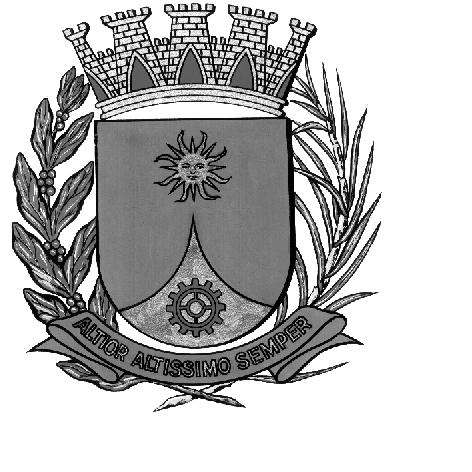 CÂMARA MUNICIPAL DE ARARAQUARAAUTÓGRAFO NÚMERO 141/17PROJETO DE LEI NÚMERO 175/17Dispõe sobre a abertura de Crédito Adicional Suplementar e dá outras providências.		Art. 1º Fica o Poder Executivo autorizado a abrir um Crédito Adicional Suplementar até o limite de R$ 720.000,00 (setecentos e vinte mil reais), referente às despesas com aquisição de combustível, para atender o abastecimento dos veículos da frota municipal, conforme demonstrativo abaixo:		Art. 2º O crédito autorizado no artigo anterior será coberto com recursos provenientes de anulações parciais das dotações abaixo especificadas: 		Art. 3º Fica incluído o presente crédito adicional suplementar na Lei Municipal nº 8.075, de 22 de novembro de 2.013 (Plano Plurianual - PPA); Lei Municipal nº 8.753, de 19 de julho de 2.016 (Lei de Diretrizes Orçamentárias - LDO) e na Lei Municipal nº 8.864, de 16 de dezembro de 2016 (Lei Orçamentária Anual - LOA).		Art. 4º Esta Lei entrará em vigor na data de sua publicação.		Art. 5º Revogam-se as disposições em contrário.		CÂMARA MUNICIPAL DE ARARAQUARA, aos 14 (quatorze) dias do mês de junho do ano de 2017 (dois mil e dezessete).JÉFERSON YASHUDA FARMACÊUTICOPresidente02PODER EXECUTIVOPODER EXECUTIVOPODER EXECUTIVO02.28SECRETARIA MUNICIPAL DE GESTÃO E FINANÇASSECRETARIA MUNICIPAL DE GESTÃO E FINANÇASSECRETARIA MUNICIPAL DE GESTÃO E FINANÇAS02.28.06COORDENADORIA EXECUTIVA DE SUPRIMENTOS E LOGÍSTICACOORDENADORIA EXECUTIVA DE SUPRIMENTOS E LOGÍSTICACOORDENADORIA EXECUTIVA DE SUPRIMENTOS E LOGÍSTICAFUNCIONAL PROGRAMÁTICAFUNCIONAL PROGRAMÁTICAFUNCIONAL PROGRAMÁTICAFUNCIONAL PROGRAMÁTICA26Transporte26.782Transporte Rodoviário26.782.023Manutenção da Frota do Município26.782.023.2Atividade26.782.023.006Manutenção das AtividadesR$720.000,00CATEGORIA ECONÔMICACATEGORIA ECONÔMICACATEGORIA ECONÔMICACATEGORIA ECONÔMICA3.3.90.30Material de ConsumoR$720.000,00FONTE DE RECURSOS01– Tesouro01– Tesouro01– Tesouro02PODER EXECUTIVOPODER EXECUTIVOPODER EXECUTIVO02.28SECRETARIA MUNICIPAL DE GESTÃO E FINANÇASSECRETARIA MUNICIPAL DE GESTÃO E FINANÇASSECRETARIA MUNICIPAL DE GESTÃO E FINANÇAS02.28.02COORDENADORIA EXECUTIVA DE ADMINISTRAÇÃO TRIBUTÁRIACOORDENADORIA EXECUTIVA DE ADMINISTRAÇÃO TRIBUTÁRIACOORDENADORIA EXECUTIVA DE ADMINISTRAÇÃO TRIBUTÁRIAFUNCIONAL PROGRAMÁTICAFUNCIONAL PROGRAMÁTICAFUNCIONAL PROGRAMÁTICAFUNCIONAL PROGRAMÁTICA04Administração04.127Ordenamento Territorial04.127.021Ordenamento Tributário04.127.021.2Atividade04.127.021.2.006Manutenção das AtividadesR$300.000,00CATEGORIA ECONÔMICACATEGORIA ECONÔMICACATEGORIA ECONÔMICACATEGORIA ECONÔMICA3.3.90.39Outros Serviços de Terceiros – Pessoa JurídicaR$300.000,00FONTE DE RECURSOS01– Tesouro01– Tesouro01– Tesouro02.28.05COORDENADORIA EXECUTIVA DE ADMINISTRAÇÃOCOORDENADORIA EXECUTIVA DE ADMINISTRAÇÃOCOORDENADORIA EXECUTIVA DE ADMINISTRAÇÃOFUNCIONAL PROGRAMÁTICAFUNCIONAL PROGRAMÁTICAFUNCIONAL PROGRAMÁTICAFUNCIONAL PROGRAMÁTICA04Administração04.122Administração Geral04.122.022Modernização dos Serviços Administrativos04.122.022.2Atividade04.122.022.2.006Manutenção das AtividadesR$420.000,00CATEGORIA ECONÔMICACATEGORIA ECONÔMICACATEGORIA ECONÔMICACATEGORIA ECONÔMICA3.3.90.39Outros Serviços de Terceiros – Pessoa JurídicaR$420.000,00FONTE DE RECURSOS01– Tesouro01– Tesouro01– Tesouro